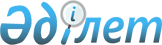 "Балқаш аудандық сәулет және қалақұрылысы бөлімі" мемлекеттік мекемесінің Ережесін бекіту туралы
					
			Күшін жойған
			
			
		
					Алматы облысы Балқаш ауданы әкімдігінің 2015 жылғы 21 мамырдағы № 74 қаулысы. Алматы облысы Әділет департаментінде 2015 жылы 24 маусымда № 3246 болып тіркелді. Күші жойылды - Алматы облысы Балқаш ауданы әкімдігінің 2016 жылғы 26 қыркүйектегі № 145 қаулысымен      Ескерту. Күші жойылды – Алматы облысы Балқаш ауданы әкімдігінің 26.09.2016 № 145 қаулысымен.

       "Мемлекеттік мүлік туралы" 2011 жылғы 1 наурыздағы Қазақстан Республикасы Заңының 18-бабының 8) тармақшасына және "Қазақстан Республикасы мемлекеттік органының үлгі ережесін бекіту туралы" 2012 жылғы 29 қазандағы № 410 Қазақстан Республикасы Президентінің Жарлығына сәйкес, Балқаш ауданының әкімдігі ҚАУЛЫ ЕТЕДІ:

      1. "Балқаш аудандық сәулет және қалақұрылысы бөлімі" мемлекеттік мекемесінің Ережесі (бұдан әрі - Ереже) осы қаулының қосымшасына сәйкес бекітілсін.

      2. Осы қаулының орындалуын бақылау аудан әкімі аппаратының басшысы Манат Ришат Манатұлына жүктелсін.

      3. Аудан әкімі аппаратының басшысы Манат Ришат Манатұлына осы қаулыны әділет органдарында мемлекеттік тіркелгеннен кейін ресми және мерзімді баспа басылымдарында, сондай-ақ Қазақстан Республикасының Үкіметі айқындаған интернет-ресурста және аудан әкімдігінің интернет-ресурсында жариялау жүктелсін.

      4. Осы қаулы әділет органдарында мемлекеттік тіркелген күннен бастап күшіне енеді және алғашқы ресми жарияланған күнінен кейін күнтізбелік он күн өткен соң қолданысқа енгізіледі.

 "Балқаш аудандық сәулет және қалақұрылысы бөлімі" мемлекеттік мекемесі туралы Ереже 1. Жалпы ережелер      1. "Балқаш аудандық сәулет және қалақұрылысы бөлімі" мемлекеттік мекемесі (бұдан әрі - Бөлім) аудан аумағында сәулет және қала құрылысы саласында басшылықты жүзеге асыратын Қазақстан Республикасының мемлекеттік органы болып табылады. 

      2. Бөлім өз қызметін Қазақстан Республикасының Конституциясына және заңдарына, Қазақстан Республикасының Президенті мен Үкіметінің актілеріне, өзге де нормативтік құқықтық актілерге, сондай-ақ осы Ережеге сәйкес жүзеге асырады.

      3. Бөлім мемлекеттік мекеме ұйымдық-құқықтық нысанындағы заңды тұлға болып табылады, мемлекеттік тілде өз атауы бар мөрі мен мөртаңбалары, белгіленген үлгідегі бланкілері, сондай-ақ Қазақстан Республикасының заңнамасына сәйкес қазынашылық органдарында шоттары болады.

      4. Бөлім азаматтық-құқықтық қатынастарға өз атынан түседі.

      5. Бөлімге егер заңнамаға сәйкес осыған уәкілеттік берілген болса, мемлекеттің атынан азаматтық-құқықтық қатынастардың тарапы болуға құқығы бар.

      6. Бөлім өз құзыретінің мәселелері бойынша заңнамада белгіленген тәртіппен Бөлім басшысының бұйрықтарымен және Қазақстан Республикасының заңнамасында көзделген басқа да актілермен ресімделетін шешімдер қабылдайды.

      7. Бөлімнің құрылымы мен штат санының лимиті қолданыстағы заңнамаға сәйкес бекітіледі.

      8. Заңды тұлғаның орналасқан жері: индекс 040300, Қазақстан Республикасы, Балқаш ауданы, Бақанас ауылы, Қонаев көшесі, № 66.

      9. Мемлекеттік органның толық атауы - "Балқаш ауданының сәулет және қалақұрылыс бөлімі" мемлекеттік мекемесі.

      10. Осы Ереже Бөлімнің құрылтай құжаты болып табылады.

      11. Бөлімнің қызметін қаржыландыру жергілікті бюджеттен жүзеге асырылады.

      12. Бөлімге кәсіпкерлік субъектілерімен Бөлімнің функциялары болып табылатын міндеттерді орындау тұрғысында шарттық қатынастарға түсуге тыйым салынады.

      Егер Бөлімге заңнамалық актілермен кірістер әкелетін қызметті жүзеге асыру құқығы берілсе, онда осындай қызметтен алынған кірістер республикалық бюджеттің кірісіне жіберіледі.

 2. Бөлімнің миссиясы, негізгі міндеттері, функциялары, құқықтары мен міндеттері      13. Бөлімнің миссиясы: аудан аумағында сәулет және қала құрылысы қызметін жүзеге асыру. 

      14. Міндеттері:

      1) аудан аумағында сәулет және қала құрылысы саласындағы мемлекеттік саясатты іске асыру; 

      2) аудан аумағында қала құрылысын жоспарлау, ұйымдастыру және дамыту қызметін жүзеге асыру. 

      15. Функциялары:

      1) заңнамамен белгiленген тәртiппен бекiтiлген аудан аумағының қала құрылысын жоспарлаудың кешендi схемасын (аудандық жоспарлау жобасын), ауылдық елдi мекендердiң бас жоспарларын iске асыру жөніндегi қызметтi үйлестiру;

      2) мемлекеттік қала құрылысы кадастрының дерекқорына еңгізу үшін белгіленген тәртіппен ақпарат және (немесе) мәліметтер беру; 

      3) аумақта жоспарланып отырған құрылыс салу не өзге де қала құрылысының өзгерістері туралы халыққа хабарлап отыру; 

      4) аумақты инженерлік жағынан дайындау, абаттандыру және көгалдандыру, аяқталмаған объектілер құрылысын тоқтатып қою, объектілерді кейін кәдеге жарату жөнінде жұмыстар кешенін жүргізу туралы ұсыныс енгізу; 

      5) аудан аумағында қала құрылысын дамыту схемаларын, сондай-ақ ауылдық елді мекендердің бас жоспарларының жобаларын әзірлеуді ұйымдастыру; 

      6) елді мекендердің бекітілген бас жоспарларын (аумақты даму схемаларын) дамыту үшін әзірленетін қала құрылысы жобаларын іске асыру; 

      7) Қазақстан Республикасының заңнамасымен Бөлімге жүктелетін өзге де функцияларды жүзеге асыру.

      16. Құқықтары мен міндеттері:

      1) мемлекеттік органдардан және өзге де ұйымдардан өз қызметіне қажетті ақпаратты сұрату және алу; 

      2) өзінің құзыреті шегінде шешімдер қабылдау;

      3) жоғары тұрған органдардың тапсырмаларын орындау;

      4) Бөлімнің құзыретіне жататын аудан әкімінің, әкімдігінің нормативтік құқықтық актілерінің жобаларын дайындау;

      5) Бөлімнің мүдделерін барлық құзыретті, мемлекеттік, әкімшілік органдарда, мекемелерде, ұйымдарда, сондай-ақ сот және құқық қорғау органдарында білдіру;

      6) Қазақстан Республикасының заңнамасына сәйкес өз құзыреті шегінде басқа да құқықтарды және міндеттерді жүзеге асыру.

 3. Бөлімнің қызметін ұйымдастыру      17. Бөлімге басшылықты Бөлімге жүктелген міндеттердің орындалуына және оның функцияларын жүзеге асыруға дербес жауапты болатын бірінші басшы жүзеге асырады.

      18. Бөлімнің бірінші басшысын аудан әкімі қызметке тағайындайды және қызметтен босатады.

      19. Бөлімнің бірінші басшысының орынбасарлары жоқ.

      20. Бөлімнің бірінші басшысының өкілеттігі:

      1) Бөлім қызметкерлерінің міндеттері мен өкiлеттiктерiн өз құзыреті шегінде анықтайды;

      2) Бөлімнің қызметкерлерін қолданыстағы заңнамаға сәйкес қызметке тағайындайды және босатады; 

      3) Бөлімнің қызметкерлерін заңнамада белгіленген тәртіппен ынталандырады және тәртіптік жазалар қолданады; 

      4) өз құзыреті шегінде Бөлімнің қызметкерлері орындауға міндетті бұйрықтар, нұсқаулықтар шығарады;

      5) мемлекеттік органдар мен басқа да ұйымдарда өз құзыреті шегінде Бөлімнің мүддесін білдіреді;

      6) Қазақстан Республикасының заңнамасына сәйкес басқа да өкілеттіктерді жүзеге асырады.

      Бөлімнің бірінші басшысы болмаған кезеңде оның өкілеттіктерін қолданыстағы заңнамаға сәйкес оны алмастыратын тұлға орындайды.

 4. Бөлімнің мүлкі      21. Бөлімнің заңнамада көзделген жағдайларда жедел басқару құқығында оқшауланған мүлкі болу мүмкін.

      Бөлімнің мүлкі оған меншік иесі берген мүлік, сондай-ақ өз қызметі нәтижесінде сатып алынған мүлік (ақшалай кірістерді коса алғанда) және Қазақстан Республикасының заңнамасында тыйым салынбаған өзге де көздер есебінен қалыптастырылады.

      22. Бөлімге бекітілген мүлік коммуналдық меншікке жатады.

      23. Егер заңнамада өзгеше көзделмесе, Бөлім, өзіне бекітілген мүлікті және қаржыландыру жоспары бойынша өзіне бөлінген қаражат есебінен сатып алынған мүлікті өз бетімен иеліктен шығаруға немесе оған өзгедей тәсілмен билік етуге құқығы жоқ.

 5. Бөлімді қайта ұйымдастыру және тарату      24. Бөлімді қайта ұйымдастыру және тарату Қазақстан Республикасының заңнамасына сәйкес жүзеге асырылады.


					© 2012. Қазақстан Республикасы Әділет министрлігінің «Қазақстан Республикасының Заңнама және құқықтық ақпарат институты» ШЖҚ РМК
				
      Аудан әкімі 

Б. Жүнісов
Балқаш ауданы әкімдігінің 2015 жылғы 21 мамырдағы "Балқаш аудандық сәулет және қалақұрылысы бөлімі" мемлекеттік мекемесінің Ережесін бекіту туралы" № 74 қаулысымен бекітілген қосымша